Jugend-Statistik 2011
 Bericht zur Landesgruppen- Jugend- und Junioren- Zuchtschauam 14.08.2011 in der Ortsgruppe BordesholmAm vergangenen Sonntag fand die LG- J&J- Zuchtschau in der OG Bordesholm statt.Mein herzlicher Dank geht an die beiden Zuchtrichter Herrn Jürgen Maibüchen, der die Rüdenklassen richtete bzw. an Herrn Torsten Kopp, der die Hündinnenklassen richtete. Und natürlich geht mein ganz besonderer Dank an die Ortsgruppe Bordesholm nebst dem Schauleiter Willi Henning und allen Helfern, die an dem Austragungstag keinen leichten Stand hatten.Leider kann ich in der Folge von nur wenig Gutem berichten. So waren bei der unspektakulären Meldezahl von 45 Hunden nicht einmal genügend jugendliche Hundeführer anwesend um alle Hunde im Ring zu führen. Das lag zum einen sicherlich an den sehr schlechten Witterungsbedingungen an diesem Tag, zum Anderen wohl auch an der Tatsache, das just an diesem Tage, zu meinem völligen Unverständnis, in der Ortsgruppe Bredstedt die Landesgruppenausscheidung im Agility stattfand, bei der ebenfalls etliche Jugendliche unserer Landesgruppe eingebunden waren.
 Aber Wetter hin und her, eine derartige Landesgruppenveranstaltung darf einfach nicht so hart dezimiert werden. Ein totales Ausbleiben von Besuchern bzw. Züchtern spricht für mich schon eine deutliche Sprache. Zum einen kann die ausführende Ortsgruppe schwerlich einen finanziellen Schaden vermeiden und zum Anderen gebe ich zu bedenken, dieses sei auch an jene adressiert die immer wieder in höchsten Tönen davon reden wie wichtig doch die Jugend im SV sei, hier in der Tat unser Nachwuchs auf hochrangigstem Niveau überregional im Schaubereich tätig wurde.Möge doch bitte ein Jeder diese Tatsache überdenken.Im Anhang präsentiere ich noch die Platzierungen und verbleibe enttäuschtKlaus Meyer - LG-JugendwartHier zu den Fotos - auf YouTubeGHK-Rüden: Jürgen MaibüchenNote Name Hund K-Nr. Vater Eigentümer/inSZ-Nr, Wurftag, Täto-/Chip-Nr., Abkz Mutter HF(bei Jugendlichen)V 1 Dux von der Glockenheide 2 Naxos vom Holtkämper See Tim Klatt2199448, 14.04.2007, W-A 3425 Iris von TrafalgaSchH3 Yannick MaibüchenV 2 Xyro aus dem Aurum Zwinger 1 Oscar von Gebrüder Grimm Ralf Dangers2226485, 04.09.2008, B-E 4132 Janka aus dem Aurum Zwinger Andreas EndtnerSchH3 Timm KrausGHK-Hündinnen: Torsten KoppNote Name Hund K-Nr. Vater Eigentümer/inSZ-Nr, Wurftag, Täto-/Chip-Nr., Abkz Mutter HF(bei Jugendlichen)V 1 Sjetnehagen`s Gwe Me Victory 30 Mulla av Zycken Djemail Raisteg21899/2008, 06.08.2008, 578098100292775 Sjetnehagen`s AllizzSchH1 Friederike FrüchtenichtV 2 Lyager`s Yanka 26 Ober von Bad-Boll Morten LyagerDK 02919/2008, 26.12.2007, C 02919 Alida von CampalunaSchH2 Sara HoffmannV 3 Daffy du Lamentin 29 Kai vom Holtkämper Hof Pierre RodeLOF 616597, 24.07.2008, 2GCB625 Betti vom Holtkämper HofSchH3 Lea LangeV 4 Jolizi`s Hermine Grang 28 Sirio della Real Favorita Linda FredriksenNKK 31705/09, 05.10.2008, 578077000051588 Nina vom SchloßgäßchenSchH1 Yannick MaibüchenV 5 Catena vom Monte Pollino 22 Bijou vom FREESE LAND Martina Dassau2213159, 29.01.2007, F-I 4420 Bluna von AthabaSchH1 Carrie Celina EngelkeV 6 Debby von Sankt Raphael 27 Rusty von der Lindenhayner Flur Ralf Dangers2235785, 22.02.2009, W-B 4449 Orbi vom Holtkämper SeeSchH1 Timm KrausV 7 Caja von Brabandt 25 Shicco von der Freiheit Westerho Isabell Klußmann2239087, 14.06.2009, C-E 9241 Wita vom Emkendorfer ParkSchH1 Mona RiesnerV 8 Askara von Ontario 21 Conner von der Staatsmacht Daijana Gutjahr2221832, 10.07.2008, B-B 7018 Uxana vom StadtfeldSchH2 Jessy Lee NeumannJHK-Rüden: Jürgen MaibüchenNote Name Hund K-Nr. Vater Eigentümer/inSZ-Nr, Wurftag, Täto-/Chip-Nr., Abkz Mutter HF(bei Jugendlichen)SG 1 Omen vom Radhaus 42 Remo vom Fichtenschlag Josephine KaoJR 734148, 27.08.2009, 191100000250487 Oprah von AureliusSchH3 Yannick MaibüchenSG 2 Fritz von Sankt Raphael 44 Bruno von Vierhundert Hertz Ralf Dangers2245194, 25.11.2009, 276098102700117 Xara vom Aspenhaus Rüdiger Neise-- Friederike FrüchtenichtSG 3 Gill vom Friedländer Land 41 Dux von der Glockenheide Axel Oehmke2246370, 28.11.2009, 276098102830737 Merry von Trafalga-- Timm KrausJHK-Hündinnen: Torsten KoppNote Name Hund K-Nr. Vater Eigentümer/inSZ-Nr, Wurftag, Täto-/Chip-Nr., Abkz Mutter HF(bei Jugendlichen)SG 1 Bine di Villa Andrei 64 Furbo degli Achei Tonino MancariLOI 10/182181, 30.01.2010, 380260020073424 Grandezza Karanberg-- Friederike FrüchtenichtSG 2 Ginger vom Hof Pekrahn 61 Tex vom Poxdorfer-Tannenhof Helga Schult2249444, 09.02.2010, 276098102854132 Lena vom Haus Pekrahn-- Timm KrausSG 3 Daffa von der Piste Trophe 63 Remo vom Fichtenschlag Josephine Kao2241171, 03.09.2009, P-D 9414 Jana von der Plassenburg-- Alexandra MeyerSG 4 Enjoy von Scharnberg 62 Werny von Scharnberg Sina Kron2245691, 09.09.2009, B-D 8339 Inka vom Hof Groß-Babel-- Carrie Celina EngelkeJK-Rüden: Jürgen MaibüchenNote Name Hund K-Nr. Vater Eigentümer/inSZ-Nr, Wurftag, Täto-/Chip-Nr., Abkz Mutter HF(bei Jugendlichen)SG 1 Logo van Contra 86 Dux von der Glockenheide Tim Klatt6303331, 01.06.2010, 348094100047661 Noblesse van Contra-- Sara HoffmannSG 2 Glenn aus dem Aurum Zwinger 85 Twin aus dem Aurum Zwinger Anke Bertrams2255800, 11.05.2010, 276098102845028 Perle aus dem Aurum Zwinger-- Alexandra MeyerSG 3 Rasti von der Grevener Villa 84 Joker vom Eichenplatz Rainer Kopp2254074, 04.06.2010, 276098102897407 Jessi vom Messina-- Timm KrausSG 4 Eragon vom Steinburgerhof 83 Ury vom Zisawinkel Rene Hubert2257905, 23.06.2010, 276098102846452 Venja von der Dreieckskoppel Gerda Scharnberg-- Carrie Celina EngelkeG 1 Jaro vom Schulland 81 Aik von der Ziegelbornschneise Meike Lemcke2254142, 23.06.2010, 276098102897563 Gina vom Schulland-- Nele LinggG 2 Markus vom Kattenhunder See 82 Varus von Haus Sindern Mirela Sucia Ispan2251163, 13.04.2010, 276098102832138 Hyla vom Kattenhunder See-- Friederike FrüchtenichtJK-Hündinnen: Torsten KoppNote Name Hund K-Nr. Vater Eigentümer/inSZ-Nr, Wurftag, Täto-/Chip-Nr., Abkz Mutter HF(bei Jugendlichen)SG 1 Wanda vom Messina 109 Remo vom Fichtenschlag Rainer Kopp2253704, 04.06.2010, 276098102899974 Janna vom Messina-- Alexandra MeyerSG 2 Clara vom Schollenäcker 110 Dux von der Glockenheide Tim Klatt2253649, 03.05.2010, 276098102843186 Nina von Media-- Yannick MaibüchenSG 3 Fairy vom Emkendorfer Park 108 Shicco von der Freiheit Westerho Hans-Jürgen Begier2249999, 09.03.2010, 276098102822938 Beauty vom Emkendorfer Park Susanne Buchholz-- Sara HoffmannSG 4 Urmeli von Bad-Boll 105 Ober von Bad-Boll Rainer Heuer2253498, 16.03.2010, 276098102846931 Victoria vom Westervenn-- Ariane HeuerSG 5 Inka vom Friedländer Land 107 Aiko vom Friedländer Land Axel Oehmke2250672, 05.04.2010, 276098102906514 Deistra von Trafalga-- Carrie Celina EngelkeSG 6 Ira vom Haus TTH 101 Zico von der Adelegg Hans-Joachim Tamm2249944, 17.03.2010, 276098102828838 Falka vom Haus TTH-- Nele LinggSG 7 Edra von Karthago 104 Endy von Karthago Ines Kraus2251548, 11.03.2010, 276098102896799 Paska von Karthago-- Timm KrausSG 8 Merci von der Schiffslache 102 Hunter vom Schelmenturm Iris Behrens2247903, 16.02.2010, 276098102824941 Bea von der Schiffslache-- Mona RiesnerSG 9 Jolly vom Schulland 103 Aik von der Ziegelbornschneise Silke Schönfeld2254146, 23.06.2010, 276098102903182 Gina vom Schulland-- Jessy Lee NeumannNWK-Rüden: Jürgen MaibüchenNote Name Hund K-Nr. Vater Eigentümer/inSZ-Nr, Wurftag, Täto-/Chip-Nr., Abkz Mutter HF(bei Jugendlichen)VV 1 Bojan vom Haus Burow 122 Costanix av Locathelli Berthold Burow2256566, 24.08.2010, 276098102823640 Wiwa vom Haus Burow Jens Meß-- Jessy Lee NeumannVV 2 Vito von der Plassenburg 121 Wegas vom Fichtenschlag Andre Arndt2258390, 15.08.2010, 981189900003972 Willa von der Piste Trophe-- Nele LinggNWK-Hündinnen: Torsten KoppNote Name Hund K-Nr. Vater Eigentümer/inSZ-Nr, Wurftag, Täto-/Chip-Nr., Abkz Mutter HF(bei Jugendlichen)VV 1 Duxi aus der Brunnenstraße 131 Wegas vom Fichtenschlag Otto Körber-Ahrens2257762, 04.09.2010, 276098102756886 Nala vom Holtkämper See Felix Streck-- Mona RiesnerVK-Hündinnen:Note Name Hund K-Nr. Vater Eigentümer/inSZ-Nr, Wurftag, Täto-/Chip-Nr., Abkz Mutter HF(bei Jugendlichen)P 1 Kwai-san's Benita 139 Dux della Valcuvia Nicole Meyer2170266, 20.12.2002, 12995S Valsmossen's TindraSchH3 FH1 Alexandra MeyerL-GHK-Rüden: Jürgen MaibüchenNote Name Hund K-Nr. Vater Eigentümer/inSZ-Nr, Wurftag, Täto-/Chip-Nr., Abkz Mutter HF(bei Jugendlichen)V 1 Rico aus dem Aurum Zwinger 143 Idol vom Holtkämper Hof Karl - Heinz Steinich2200280, 14.04.2007, B-E 4047 Enschi aus dem Aurum ZwingerSchH3 Alexandra MeyerSG 1 Pando von der Weißenburg 142 Roy Terrae Lupiae Karl Heinz Tschersich2219372, 03.05.2008, D-F 3047 Jola von der WeißenburgSchH1 Timm KrausSG 2 Iceman vom Rugardturm 141 Quentin vom Lippetal Birgit Wilms2205171, 19.06.2007, X-C 2168 Donna vom RugardturmSchH1 Nele LinggNochmaliger Aufruf und Hinweise zumJugendzeltlager 2011 in der OG HH - Rechtes AlsteruferMeldeschluss ist der 18.08.2011 und die Teilnahmegebühr wurde von 40,00 € auf 30,00 € gesenkt.Die Terminplanung für dieses Wochenende sieht folgende Veranstaltungen vor: Freitag: Nachtwanderung von 5kmSamstag: Mantrailing, Obedience, Schutzdienst und GrillenAnreise: Freitag, den 26.08.2011 ab 14 Uhr - Abreise: Sonntag, den 28.08.2011 ab 16 Uhr        Adresse: Jugendparkweg 60, 22415 Hamburg - LangenhornGruß Sigrun Kunze und Conny Kellerer / OG HH – Rechtes Alsterufer kunze@hh-rechtes-alsterufer.de PS. Für Rückfragen stehen Klaus Meyer und wir natürlich gerne zur Verfügung.Senden Sie bitte die vollständig ausgefüllte Anmeldung bis zum 18.08.2011 an folgende Adresse oder E-mail.Sigrun KunzeJugendparkweg 60, 22415 Hamburg- Langenhorn, Tel: 040- 550 97 83E-mail: kunze@hh-rechtes-alsterufer.deDas Formular für die Anmeldung ist als Word-Dokument vorhanden.
HIER herunterladenBericht über das Sommercamp 2011 
in der Ortsgruppe Bredstedt u.U.Vom 03.07.2011 bis zum 09.07.2011 fand das diesjährige Sommercamp der LG-Jugend statt.Trotz des teilweise bescheidenen Wetters waren wieder einmal super Stimmung und tolle Aktivitäten angesagt. Mein großer Dank geht an alle fleißigen Helfer besonders jedoch an die Ortsgruppe Bredstedt u.U., sowie an Sassi, Greten, Michael und Stefan.Der Spaßfaktor stand, so glaube ich, nicht nur bei mir an erster Stelle, sondern auch bei meiner “Zwergenschar“. Aber es wurde nicht nur gelacht, sondern auch konstruktiv mit den Hunden gearbeitet. So wurden diverse Schutzdienstübungen absolviert, wobei ich einen junger Nachwuchshelfer mit riesigem Talent beobachten durfte.Auch eines meiner Steckenpferde kam natürlich nicht zu kurz, die allseits beliebte und immer wieder gern ausgeführte „Hundepflege“.

Darüber hinaus hielt Bärbel Dreisow einen Vortrag über das Rettungshundewesen sowie -Ausbildung und arbeitete mit den Jugendlichen und ihren Hunden sehr aktiv mit Beispielen aus der praktischen Arbeit.Super Aktivitäten, gemeinsame Abende mit eigenem Liedgut, diverse Wettkämpfe aller Arten usw., usw. fanden bei Groß und Klein gleichermaßen begeisterten Anklang. Sogar die notwendigen Gemeinschaftsarbeiten wie Putzdienste etc. wurden weitestgehend klaglos ausgeführt.Bilder dieser Veranstaltung wurden bereits ins Netz gestellt (siehe unten).Dieses rundum super gelungene Sommercamp hatte mich so in meinen Bann gezogen, dass ich sogar meinen eigenen Hochzeitstag vergaß. Hierzu nochmals meine aufrichtige Entschuldigung an meine ebenso geduldige wie verständnisvolle Ehefrau Nicole.Ich hoffe, ich kann meine Zwerge sowie Freunde und Begleiter bei der diesjährigen Landesgruppen Jugendschau am 14.08.2011 in der OG Bordesholm und im Jugendzeltlager vom 26.08 bis zum 28.08.2011 in der OG HH-Rechtes-Alsterufer wieder sehen. Eine ebenso tolle Zeit mit Euch und jede Menge Späßchen sowie ernsthafte Hundearbeit haben. Ich freue mich jetzt schon…Euer Klausi (LG- Jugendwart)Fotos Sommercamp in Bredstedt vom 03.07. - 09.07.2011 
Es waren super Tage mit euch !!!! Es hat super Spaß gemachthttp://youtu.be/RxlW-eWP36s
 Hallo an alle ZwergeJugendzeltlager 2011 in der OG HH - Rechtes AlsteruferAnreise: Freitag, den 26.08.2011 ab 14 Uhr - Abreise: Sonntag, den 28.08.2011 ab 16 Uhr        Adresse: Jugendparkweg 60, 22415 Hamburg - LangenhornGruß Sigrun und Conny / OG HH – Rechtes Alsterufer kunze@hh-rechtes-alsterufer.de Senden Sie bitte die vollständig ausgefüllte Anmeldung bis zum 15.08.2011 an folgende Adresse oder E-mail.Sigrun KunzeJugendparkweg 60, 22415 Hamburg- Langenhorn, Tel: 040- 550 97 83E-mail: kunze@hh-rechtes-alsterufer.deDas Formular für die Anmeldung ist als Word-Dokument vorhanden.
HIER herunterladenLiebe Grüße von Conny und StöpselBericht über die Deutsche Jugend- und Juniorenmeisterschaft in Eisleben vom 11.-13.06.2011 - Bericht von Michael Puff (Mannschaftsführer)Nachdem ich nun schon zum 2ten Mal als Mannschaftsführer für unsere Jugendlichen auf der DJJM fungieren durfte möchte ich an dieser Stelle auch ein paar Worte loslassen.Wie jedes Jahr zu Pfingsten trafen sich auch dieses Jahr wieder die besten Jugendlichen Deutschlands im Hundesport. Dieses Jahr ging es nach Eisleben, der Lutherstadt im Südharz.Unsere Mannschaft bestand aus 3 VPG Teams und zwei Agility Teams.In SchH 2 startete Jennifer Rohwer mit Bo aus der Wallapampa und erreichte 234 P.In SchH3 starteten Katharine Puff mit Ayu vom Patriot (247 P.) undJana Brunkert mit Optimals Inferno (270 P.)Diese Ergebnisse langten immerhin soweit, dass die LG01in der Mannschaftswertung auf Platz 6 landete.
Im Agility startetenMarvin Thiesen mit Gil von den Ostkantonen undKatharine Puff mit Rikke von der Ehrfelder-Hölzung.Leider konnten alle beide keine 3 Läufe ohne Disqualifizierung überstehen, und so war in diesem Jahr leider keine Plazierung möglich.Auch im Schaubereich konnten wir Erfolge verzeichnen, da Alexandra Meyer mit immerhin 5 Hunden in den verschiedenen Klassen an den Start ging und beachtliche Erfolge zu verzeichnen hatte. (GHKL Rüden V1, GHKL Hündinnen V19, JHKL Rüden SG4, JHKL Hündinnen SG5 + NWKL Hündinnen VV9)Außer unseren Jugendlichen die ja sowieso unsere Stars sind und nebenbei gesagt ziemlich leiden mussten (z.B. 6 Std. Wartezeit bis zum Üben, da einige LG’s mit allen Startern komplette Unterordnungen durchprobten), möchte ich an dieser Stelle besonders Ariane Thomsen danken die sich nicht nur um „ihren“ Jugendlichen kümmerte, sondern sich auch Katharine annahm.
 Toll war natürlich auch, dass wir einige unermüdliche Fans zur Seite hatten, denen es nie zu spät oder zu früh war mit uns zu arbeiten oder zu feiern. Ob beim gemeinschaftlichem Mannschaftsessen mit Fans, beim gemeinsamen Pizzaessen an den Zelten oder auch beim Feiern. Wir waren eine echte Gemeinschaft.Dies spornte unsere Jugendlichen natürlich auch zu Höchstleistungen an. Alle gaben sie ihr bestes und verlangten dies auch von ihren Hunden.(Auch wenn unsere Hunde dies nicht immer mitmachten)Wenn unsere Jugendlichen vielleicht auch nicht zufrieden sind, so ist dies völlig legitim und führt nur dazu dass wir im nächsten Jahr hoffentlich noch bessere Ergebnisse zu sehen bekommen.Für uns ward und seid ihr die Riesen unter den Zwergen.Alles in allem kann ich nur sagen, dass es mal wieder eine gelungene Veranstaltung war, und das ich wahnsinnig stolz bin mit solch tollen Jugendlichen bis zur Siegerehrung ein Team zu bilden. Ich hoffe das, ihr liebe Starter, diese Veranstaltung auch so empfunden habt und mit frohem Mut schon für das nächste Jahr trainiert. Wenn ihr wollt sehen wir uns im nächsten Jahr wieder.Euer MannschaftsführerMichael PuffBericht über die Deutsche Jugend- und Juniorenmeisterschaft in Eisleben vom 11.-13.06.2011 - Fotos >> http://youtu.be/3thVYx3nhLc und http://youtu.be/tPbD7eZlt48Bereits am späten Donnerstagabend reisten die ersten unserer ca. 30-köpfigen Gruppe von Startern und Schlachtenbummlern an, obwohl die offizielle Anreise erst für Freitagvormittag geplant war. Sogleich wurde sich daran gemacht, Zelte und Wohnwagen aufzubauen. Leider wurde das Lager unserer Gruppe insoweit getrennt als die Wohnwagenstellplätze von denen der Zelte auseinander lagen.Das sollte aber die super Stimmung keinesfalls beeinträchtigen und so wurden, bei besten äußeren Bedingungen, bis zum Montag bei ausgelassener Laune zusammen geübt, gefeiert und nicht zuletzt auch noch gemeinsam tolle, sportliche Erfolge erzielt.Mein Dank und meine Hochachtung geht an die Landesgruppe 19, Sachsen- Anhalt, stellvertretend an die Landesgruppen-Jugendwartin Frau Sandra Bartnik und besonders an unserem neuen Bundesjugendwart Herrn Sylvio Grimm, der mit der Ausrichtung seiner ersten Großveranstaltung sofort neue Maßstäbe setzte.Ein ausgesprochen harmonischer Ablauf über alle Veranstaltungstage wurde seitens der Veranstalter gewährleistet, bei tollen Rahmenbedingungen, einer top Organisation und bei durchaus annehmbaren Verpflegungspreisen.Mein weiterer Dank gilt an den Jugendwart der Ortsgruppe Husum Herrn Eyck Gellermann, der spontan für den kurzfristig abgesprungenen Sponsor einsprang und die Ausstattung mit neuen Trainingsanzügen übernahm.Wieder eines der sehnlich erwarten Highlights war der Discoabend am Samstag. Eine rundum gelungene Feier, die die Perfektion der gesamten Veranstaltung wiederspiegelte. Es wurde jedoch nicht nur gefeiert, es wurden von „meinen Zwergen“ auch tolle sportliche Leistungen gezeigt bei einem herzlichen und kollegialen Miteinander das mich einmal mehr sehr, sehr stolz machte.So war es Jennifer Rohwer mit Bo aus der Wallapampa, die bei den Junioren in der Prüfungsstufe SchH 2 einen beachtlichen 4. Platz belegte.Bei den Junioren in der Prüfungsstufe SchH 3 erreichte Jana Marleen Brunkert mit Optimals Inferno einen beachtlichen 5. Platz und ein „Gesamt SG“!Katharine Puff mit Ayu vom Patriot kann ebenfalls stolz sein und in SchH 3 auf eine bestandene Prüfung zurückblicken.Unser „Hahn im Korb“ Marvin Thiesen mit Gil von den Ostkantonen hatte im Agilitybereich A 3 leider riesiges Pech und musste nach einem super ersten Lauf später leider ausscheiden.Im Schaubereich kann ich mit Stolz auf meine Tochter Alexandra Meyer blicken, sie erreichte mit Remo vom Fichtenschlag in der Gebrauchshundklasse Rüden den Platz V 1, in der Gebrauchshundklasse Hündinnen erreichte sie mit Enschi vom Sankt Martiner Tal  V 19, in der Junghundklasse Rüden mit Enco aus dem Aurum- Zwinger SG 4, in der Junghundklasse Hündinnen mit Tronderjyckens Harley SG 5 und in der Nachwuchsklasse Hündinnen mit Hazel aus dem Aurum-Zwinger VV 9.Letztendlich konnte in der Mannschaftswertung unsere Mannschaft einen beachtlichen 6. Platz belegen. Fotos der Veranstaltung und der Siegerehrung wurden bereits in den letzten Tagen auf der LG01-Jugendseite ins Netz gestellt (siehe oben).Am Montag war „Gänsehaut“ angesagt bei einer, mehr als gelungenen Siegerehrung die es absolut „in sich hatte“. So gingen auch diese tollen und erfolgreichen Tage zu Ende bevor man sich dann schweren Herzens trennen musste und die Heimreise angetreten wurde.Bei meiner Familie und mir hat dieses Pfingstwochenende nachhaltig einen positiven Eindruck hinterlassen und wie ich denke, bei meinen „Zwergen“ ebenso.Zum Schluss meiner Ausführungen möchte ich auf die Landesgruppen Jugend- und Junioren Zuchtschau am 14.08.2011 in der Ortsgruppe Bordesholm hinweisen und bitte auch hier um reges Interesse seitens der Aussteller und Besucher.Klaus Meyer - LG-JugendwartELMSHORNER NACHRICHTEN100 Punkte für eine "vorzügliche" Spürnase
27. Mai 2011Katharine Puff, hier mit Hündin "Rikke" (4), hat sich bei der Ausscheidung für die Deutschen Meisterschaften qualifiziert. Foto: Völz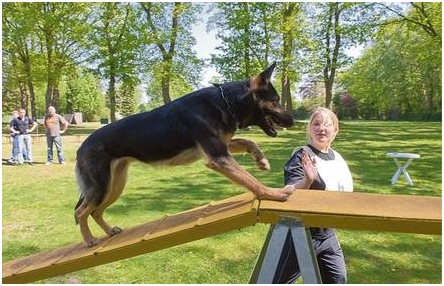 Die Landesgruppen Jugend- und Junioren-Ausscheidung des Vereins für Deutsche Schäferhunde in Elmshorn war ein großer Erfolg. 30 jugendliche Teilnehmer aus Schleswig-Holstein und Hamburg gingen an den Start, um sich mit ihren Vierbeinern für die Teilnahme an der Deutschen Jugend- und Juniorenmeisterschaft in der Lutherstadt Eisleben vom 11. bis 13. Juni dieses Jahres zu qualifizieren.

Katharine Puff, Jugendwartin des Elmshorner Vereins, wird diese Veranstaltung immer in bester Erinnerung bleiben. Dank der extrem gut ausgebildeten Nase ihres Schäferhundes "Ayu vom Patriot" gab Leistungsrichter Thomas Knote den beiden die Bestnote für eine fehlerfreie Spurensuche: ein "Vorzüglich" mit 100 Punkten, mehr geht nicht. Puff wird die Landesgruppe Hamburg/Schleswig-Holstein mit Jana Brunkert und Schäferhund "Optimals Inferno" in Eisleben vertreten.

Auch die Jugendliche Jana Rohwer mit "Bo aus der Wallapampa" vertrat den Elmshorner Verein erfolgreich: Das Duo belegte mit 276 Punkten den dritten Platz in der Gesamtwertung. Sowohl Prüfungsleiterin Heike Barzel als auch der Organisator und 2. Vorsitzende, Michael Puff, waren zufrieden.

Am Sonntag, 29. Mai, findet auf dem Vereinsgelände in Lieth am Butterberg ab 10 Uhr wieder das traditionelle Hunderennen statt. Interessierte Zuschauer sind willkommen. Weitere Infos unter www.og-elmshorn.de . LG-Jugend- und Juniorenausscheidung am 07.05. und 08.05.2011  in der Ortsgruppe Elmshorn  Am vergangenen Wochenende fand in der Ortsgruppe Elmshorn die diesjährige Landesgruppen Jugend- und Juniorenausscheidung statt. Bei hervorragenden äußeren Bedingungen kämpften unsere „Zwerge“ in den Bereichen Begleithund, Schutzhund 1-3 sowie Agility um Punkte und Platzierungen.Meine Glückwünsche gehen an alle Starter, die es verstanden z. T. mit vorzüglichen Leistungen sich im Team zu präsentieren.Ein großes Lob und mein herzlicher Dank geht einmal mehr an die Ortsgruppe Elmshorn. Das erprobte Team hat es wieder einmal geschafft ein solches Event hervorragend auszurichten und bei Startern und Zuschauern keinerlei Wünsche offen zu lassen. Stellvertretend für alle fleißigen Helfer darf ich Frau Heike Barzel als Prüfungsleiterin sowie den 2. OG-Vorsitzenden und Ausbildungswart Herrn Michael Puff erwähnen. Ohne solch unermüdlichen Mitstreiter wäre es nicht möglich eine derart gelungene Großveranstaltung auf die Beine zu stellen.Mein weiterer Dank gilt an Frau Marion Spalek, die die Agilitysichtung leitete. An unseren Leistungsrichter Herrn Thomas Knote der es mit viel Einfühlungsvermögen verstand eine jederzeit nachvollziehbare Bewertung zu finden. An den LG-Lehrhelfer Herrn Andreas Happel für eine hervorragende und gleichmäßige Helferleistung sowie an Herrn Günter Kampf für das Legen der Fährten geht ebenfalls mein ganz besonderer Dank.So wurden schlagkräftige Teams für die Deutsche Jugend- und Juniorenmeisterschaft 2011 in Lutherstadt Eisleben, die vom 11. Bis 13. Juni stattfindet, auserkoren.Auch hier freue ich mich schon jetzt diese Spitzenveranstaltung mit Euch erleben und durchstehen zu dürfen. Die Vorplanungen laufen bereits und ich hoffe auch diesjährig wieder auf zahlreiche Unterstützung durch Fans und Freunde.Zum Ende präsentiere ich die Tabelle der Sieger und Platzierten sowie einige Fotosund verbleibe mit freundlichen GrüßenKlaus Meyer, LG-JugendwartSchH 1:- Fernanda Rothe mit Exe vom Dreilützower Schloß, 258 Punkte- Joana Marten mit Vic vom Externstein, 247 PunkteSchH 2:- Jennifer Rohwer mit Bo aus der Wallapampa, 259 Punkte, SchH 2 SiegerSchH 3:- Jana Brunkert mit Optimals Inferno, 276 Punkte, SchH 3 Sieger- Katharine Puff mit Ayu vom Patriot, 271 Punkte, SchH 3 VizesiegerBH-Ergebnisse Agility-Ergebnisse
Fotos der Veranstaltung >>> http://www.youtube.com/watch?v=lwsUq2JVRR0Bericht über das Jugend-Schau-Seminar am 22.04.2011 Unter fachkundiger Anleitung des altgedienten „Schauprofis“ Heinz Borgards, seines Zeichens auch erfolgreicher Züchter des Zwingers vom Rumbachtal kam es am Karfreitag in der Hundesportanlage Armstedt zum ersten Jugend-Schau- Seminar der Landesgruppe 01.Bei besten äußeren Bedingungen erlebten nicht nur jugendliche Hundeführer, sondern auch die zahlreich angereisten erwachsenen Schauspezies eine ebenso lehrreiche wie unterhaltsame Unterweisung in Sachen Schau- und Ringtraining. In den Ringen befanden sich mehr als 30 Hunde verschiedener Klassen und Rassen nebst ihren hochmotivierten Hundeführern um im Lauf sowie im Stand den letzten Schliff zu erfahren.Trotz aller konzentrierten Anspannung und Wissenshungers der Zwerge kam auch der Spaß wieder einmal nicht zu kurz, so dass man resümierend sagen kann, dass diese Veranstaltung ein voller Erfolg war und bei dieser Akzeptanz unbedingt über eine Wiederholung nachgedacht werden muss.Schlussendlich konnten die Starter der Landesgruppen-Jugend- und Juniorenausscheidung noch bei dem eigens angereisten Landesgruppen- Lehrhelfer Andreas Happel Probeschutzdienste absolvieren.So trennte sich erst in den späten Nachmittagstunden eine ebenso freudige wie gut geschulte Runde.Mein nochmaliger dank geht an Herrn Heinz Borgards, der es super verstand informativ wie unterhaltend alle Besucher der Veranstaltung zu fesseln, sowie allen anderen Helfern die zum Gelingen dieses schönen Tage beigetragen haben. Klaus Meyer, Landesgruppen-JugendwartEinige Fotos von der Veranstaltung >>> http://youtu.be/IjkEfPjnSqg 
 Informationen zur DJJM (einfach auf das Foto klicken)



 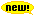 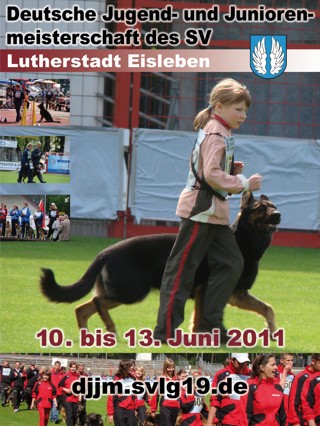 Stiftung Nordlicht Stipendium - Presseinformation Soziales Engagement soll belohnt werden - Stiftung Nordlicht vergibt Auslandsstipendien an Schüler und Erwachsene!Stiftung vergibt für 2011 Stipendien für Schüleraustauschprogramme und Volunteer Aufenthalte im Wert von über 10.000 EuroKiel, 24. September 2010 – Jugendliche und Erwachsene, die gerne ein Auslandsprogramm absolvieren möchten, die damit verbundenen Kosten aber nicht aus eigener Kraft aufbringen können, haben noch bis zum 30.11.10 die Möglichkeit, sich für das Nordlicht-Stipendium zu bewerben.Entscheidend für die Vergabe eines Stipendienplatzes der im Jahre 2004 ins Leben gerufenen Stiftung Nordlicht, ist vor allem das soziale Engagement der Bewerber. Dazu zählen insbesondere Aktivitäten zur Förderung der internationalen Verständigung, aber auch die Mitarbeit in einer Gemeinde, an einer Schülerzeitung, im Alten- oder Behindertenheim oder aktive Nachbarschaftshilfe. Als Belohnung locken verschiedene Programme, die frei zur Auswahl stehen: Voll- und Teilstipendien für diverse Schüleraustauschprogramme in viele Länder weltweit und ein Volunteer-Stipendium für einen Freiwilligendienst inklusive Flug nach Asien.Die Kieler Austauschorganisation KulturLife stellt zusammen mit der Deutschen Kreditbank (DKB) diese  Programme als Förderer zur Verfügung. Bewerben können sich junge und jung gebliebene Menschen aus der gesamten Bundesrepublik im Alter von 14 bis 65 Jahren. Erfahrungsberichte ehemaliger und aktueller Stipendiaten, nähere Beschreibungen zu den Voraussetzungen sowie die Bewerbungsunterlagen sind als Download unter www.nordlicht-stipendium.de zu finden. Bewerbungsschluss ist der 30. November 2010. Um die Stipendien auch in Zukunft anbieten zu können, ist die Stiftung dringend auf die finanzielle Unterstützung von Unternehmen, Institutionen und Privatpersonen angewiesen.Sie möchten mehr Informationen? Wir helfen Ihnen gerne weiter:Stiftung Nordlicht StipenidumFelix EwaldExerzierplatz 9, 24103 KielTel.: 0431-888 14 10 Fax : 0431-888 14 19E-Mail: presse@kultur-life.de  Internet : www.kultur-life.de  Mit freundlichem GrußKlaus Meyer - LG-Jugendwart